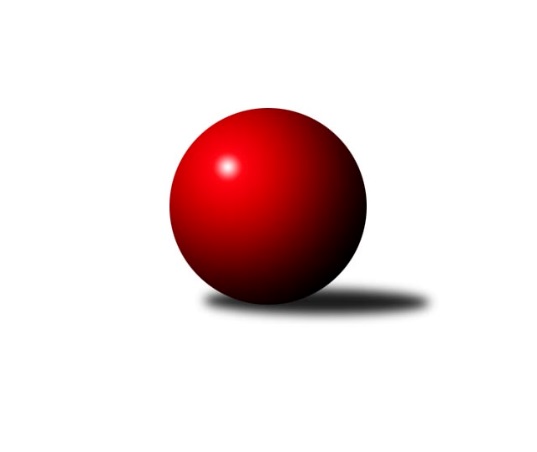 Č.13Ročník 2022/2023	28.4.2024 Středočeský krajský přebor I. třídy 2022/2023Statistika 13. kolaTabulka družstev:		družstvo	záp	výh	rem	proh	skore	sety	průměr	body	plné	dorážka	chyby	1.	TJ Lhotka	12	9	0	3	59.5 : 36.5 	(81.5 : 62.5)	2516	18	1746	770	44.9	2.	TJ Sparta Kutná Hora B	12	8	0	4	55.5 : 40.5 	(80.0 : 64.0)	2531	16	1760	772	42.8	3.	KK Jiří Poděbrady B	12	7	0	5	51.5 : 44.5 	(76.5 : 67.5)	2504	14	1755	749	41.2	4.	TJ Sokol Kostelec nad Černými lesy A	12	6	1	5	53.5 : 42.5 	(71.5 : 72.5)	2539	13	1760	779	38.3	5.	KK SDS Sadská B	12	6	1	5	50.0 : 46.0 	(74.5 : 69.5)	2537	13	1764	773	40.1	6.	KK Vlašim B	12	5	2	5	46.5 : 49.5 	(74.5 : 69.5)	2541	12	1758	782	44.3	7.	TJ Kovohutě Příbram B	11	5	1	5	42.5 : 45.5 	(58.5 : 73.5)	2387	11	1686	701	52.8	8.	KK Kosmonosy C	12	5	1	6	49.5 : 46.5 	(74.0 : 70.0)	2459	11	1732	727	49.5	9.	KK Kolín B	12	4	0	8	39.0 : 57.0 	(64.5 : 79.5)	2455	8	1727	728	46.7	10.	TJ Sparta Kutná Hora C	12	4	0	8	34.0 : 62.0 	(54.5 : 89.5)	2370	8	1671	699	54.2	11.	TJ Sokol Benešov C	11	3	0	8	38.5 : 49.5 	(70.0 : 62.0)	2448	6	1712	737	54.6Tabulka doma:		družstvo	záp	výh	rem	proh	skore	sety	průměr	body	maximum	minimum	1.	TJ Kovohutě Příbram B	5	5	0	0	33.5 : 6.5 	(40.0 : 20.0)	2462	10	2532	2406	2.	TJ Lhotka	6	5	0	1	32.5 : 15.5 	(46.0 : 26.0)	2447	10	2495	2380	3.	KK SDS Sadská B	7	4	1	2	34.0 : 22.0 	(49.0 : 35.0)	2587	9	2651	2527	4.	KK Jiří Poděbrady B	5	4	0	1	24.0 : 16.0 	(29.5 : 30.5)	2545	8	2625	2464	5.	TJ Sokol Kostelec nad Černými lesy A	6	4	0	2	30.5 : 17.5 	(37.0 : 35.0)	2538	8	2634	2423	6.	TJ Sparta Kutná Hora B	6	4	0	2	27.0 : 21.0 	(38.5 : 33.5)	2597	8	2670	2533	7.	KK Kosmonosy C	7	3	1	3	30.5 : 25.5 	(45.0 : 39.0)	2584	7	2652	2501	8.	TJ Sokol Benešov C	6	3	0	3	26.0 : 22.0 	(44.0 : 28.0)	2430	6	2530	2334	9.	KK Kolín B	7	3	0	4	26.0 : 30.0 	(38.5 : 45.5)	2523	6	2619	2436	10.	KK Vlašim B	5	2	1	2	19.0 : 21.0 	(29.5 : 30.5)	2499	5	2561	2431	11.	TJ Sparta Kutná Hora C	5	2	0	3	15.5 : 24.5 	(24.0 : 36.0)	2548	4	2637	2485Tabulka venku:		družstvo	záp	výh	rem	proh	skore	sety	průměr	body	maximum	minimum	1.	TJ Sparta Kutná Hora B	6	4	0	2	28.5 : 19.5 	(41.5 : 30.5)	2535	8	2652	2421	2.	TJ Lhotka	6	4	0	2	27.0 : 21.0 	(35.5 : 36.5)	2527	8	2596	2383	3.	KK Vlašim B	7	3	1	3	27.5 : 28.5 	(45.0 : 39.0)	2547	7	2651	2435	4.	KK Jiří Poděbrady B	7	3	0	4	27.5 : 28.5 	(47.0 : 37.0)	2499	6	2652	2404	5.	TJ Sokol Kostelec nad Černými lesy A	6	2	1	3	23.0 : 25.0 	(34.5 : 37.5)	2539	5	2619	2433	6.	KK Kosmonosy C	5	2	0	3	19.0 : 21.0 	(29.0 : 31.0)	2418	4	2548	2245	7.	KK SDS Sadská B	5	2	0	3	16.0 : 24.0 	(25.5 : 34.5)	2527	4	2639	2477	8.	TJ Sparta Kutná Hora C	7	2	0	5	18.5 : 37.5 	(30.5 : 53.5)	2370	4	2577	2240	9.	KK Kolín B	5	1	0	4	13.0 : 27.0 	(26.0 : 34.0)	2453	2	2540	2302	10.	TJ Kovohutě Příbram B	6	0	1	5	9.0 : 39.0 	(18.5 : 53.5)	2375	1	2443	2291	11.	TJ Sokol Benešov C	5	0	0	5	12.5 : 27.5 	(26.0 : 34.0)	2452	0	2505	2401Tabulka podzimní části:		družstvo	záp	výh	rem	proh	skore	sety	průměr	body	doma	venku	1.	TJ Lhotka	10	9	0	1	56.5 : 23.5 	(72.5 : 47.5)	2505	18 	5 	0 	0 	4 	0 	1	2.	TJ Sparta Kutná Hora B	10	7	0	3	47.5 : 32.5 	(68.0 : 52.0)	2532	14 	3 	0 	1 	4 	0 	2	3.	KK Jiří Poděbrady B	10	6	0	4	43.5 : 36.5 	(62.0 : 58.0)	2504	12 	4 	0 	1 	2 	0 	3	4.	TJ Sokol Kostelec nad Černými lesy A	10	5	1	4	45.5 : 34.5 	(61.0 : 59.0)	2554	11 	3 	0 	2 	2 	1 	2	5.	KK SDS Sadská B	10	5	1	4	40.0 : 40.0 	(62.0 : 58.0)	2548	11 	3 	1 	2 	2 	0 	2	6.	TJ Kovohutě Příbram B	10	4	1	5	36.5 : 43.5 	(50.5 : 69.5)	2384	9 	4 	0 	0 	0 	1 	5	7.	KK Kolín B	10	4	0	6	35.0 : 45.0 	(55.5 : 64.5)	2456	8 	3 	0 	3 	1 	0 	3	8.	KK Vlašim B	10	3	2	5	34.5 : 45.5 	(60.0 : 60.0)	2548	8 	1 	1 	2 	2 	1 	3	9.	KK Kosmonosy C	10	3	1	6	37.5 : 42.5 	(58.0 : 62.0)	2453	7 	2 	1 	3 	1 	0 	3	10.	TJ Sokol Benešov C	10	3	0	7	35.5 : 44.5 	(65.5 : 54.5)	2437	6 	3 	0 	3 	0 	0 	4	11.	TJ Sparta Kutná Hora C	10	3	0	7	28.0 : 52.0 	(45.0 : 75.0)	2371	6 	2 	0 	2 	1 	0 	5Tabulka jarní části:		družstvo	záp	výh	rem	proh	skore	sety	průměr	body	doma	venku	1.	KK Kosmonosy C	2	2	0	0	12.0 : 4.0 	(16.0 : 8.0)	2592	4 	1 	0 	0 	1 	0 	0 	2.	KK Vlašim B	2	2	0	0	12.0 : 4.0 	(14.5 : 9.5)	2511	4 	1 	0 	0 	1 	0 	0 	3.	TJ Kovohutě Příbram B	1	1	0	0	6.0 : 2.0 	(8.0 : 4.0)	2532	2 	1 	0 	0 	0 	0 	0 	4.	KK SDS Sadská B	2	1	0	1	10.0 : 6.0 	(12.5 : 11.5)	2568	2 	1 	0 	0 	0 	0 	1 	5.	KK Jiří Poděbrady B	2	1	0	1	8.0 : 8.0 	(14.5 : 9.5)	2581	2 	0 	0 	0 	1 	0 	1 	6.	TJ Sparta Kutná Hora B	2	1	0	1	8.0 : 8.0 	(12.0 : 12.0)	2599	2 	1 	0 	1 	0 	0 	0 	7.	TJ Sokol Kostelec nad Černými lesy A	2	1	0	1	8.0 : 8.0 	(10.5 : 13.5)	2507	2 	1 	0 	0 	0 	0 	1 	8.	TJ Sparta Kutná Hora C	2	1	0	1	6.0 : 10.0 	(9.5 : 14.5)	2536	2 	0 	0 	1 	1 	0 	0 	9.	TJ Sokol Benešov C	1	0	0	1	3.0 : 5.0 	(4.5 : 7.5)	2505	0 	0 	0 	0 	0 	0 	1 	10.	KK Kolín B	2	0	0	2	4.0 : 12.0 	(9.0 : 15.0)	2507	0 	0 	0 	1 	0 	0 	1 	11.	TJ Lhotka	2	0	0	2	3.0 : 13.0 	(9.0 : 15.0)	2487	0 	0 	0 	1 	0 	0 	1 Zisk bodů pro družstvo:		jméno hráče	družstvo	body	zápasy	v %	dílčí body	sety	v %	1.	Ondřej Majerčík 	KK Kosmonosy C 	10	/	11	(91%)	19	/	22	(86%)	2.	Michal Brachovec 	TJ Sokol Kostelec nad Černými lesy A 	10	/	12	(83%)	13.5	/	24	(56%)	3.	Jitka Bulíčková 	TJ Sparta Kutná Hora C 	9	/	10	(90%)	13	/	20	(65%)	4.	Vlastimil Pírek 	KK Vlašim B 	9	/	12	(75%)	15.5	/	24	(65%)	5.	Václav Pufler 	TJ Sparta Kutná Hora B 	9	/	12	(75%)	13	/	24	(54%)	6.	Dušan Hejduk 	TJ Lhotka 	8	/	11	(73%)	19	/	22	(86%)	7.	Miroslav Pessr 	KK Vlašim B 	8	/	11	(73%)	16	/	22	(73%)	8.	Jitka Drábková 	TJ Sokol Benešov C 	8	/	11	(73%)	15	/	22	(68%)	9.	Veronika Šatavová 	TJ Sokol Kostelec nad Černými lesy A 	8	/	11	(73%)	14	/	22	(64%)	10.	Jan Svoboda 	KK SDS Sadská B 	8	/	11	(73%)	13	/	22	(59%)	11.	Jaroslav Čermák 	TJ Sparta Kutná Hora B 	8	/	12	(67%)	17	/	24	(71%)	12.	Jiří Řehoř 	KK Kosmonosy C 	8	/	12	(67%)	15	/	24	(63%)	13.	Karel Drábek 	TJ Sokol Benešov C 	7.5	/	11	(68%)	14	/	22	(64%)	14.	Roman Weiss 	KK Kolín B 	7	/	8	(88%)	14	/	16	(88%)	15.	Jitka Vacková 	KK Jiří Poděbrady B 	7	/	9	(78%)	12.5	/	18	(69%)	16.	Martin Čistý 	TJ Lhotka 	7	/	10	(70%)	14.5	/	20	(73%)	17.	Lukáš Chmel 	TJ Kovohutě Příbram B 	7	/	10	(70%)	12	/	20	(60%)	18.	Ladislav Hetcl st.	KK Kolín B 	7	/	10	(70%)	10	/	20	(50%)	19.	Pavel Nový 	TJ Lhotka 	7	/	11	(64%)	12	/	22	(55%)	20.	Svatopluk Čech 	KK Jiří Poděbrady B 	7	/	12	(58%)	14	/	24	(58%)	21.	Jaroslav Hojka 	KK SDS Sadská B 	7	/	12	(58%)	13.5	/	24	(56%)	22.	Miloslav Budský 	TJ Sokol Kostelec nad Černými lesy A 	7	/	12	(58%)	11	/	24	(46%)	23.	Vladislav Pessr 	KK Vlašim B 	6.5	/	10	(65%)	12	/	20	(60%)	24.	Jan Renka ml.	KK SDS Sadská B 	6	/	7	(86%)	12	/	14	(86%)	25.	Václav Šefl 	TJ Kovohutě Příbram B 	6	/	8	(75%)	10	/	16	(63%)	26.	Josef Hejduk 	TJ Lhotka 	6	/	11	(55%)	12	/	22	(55%)	27.	Jiří Miláček 	KK Jiří Poděbrady B 	6	/	12	(50%)	13	/	24	(54%)	28.	Jiří Řehoř 	KK Kosmonosy C 	6	/	12	(50%)	11	/	24	(46%)	29.	Jaroslava Soukenková 	TJ Sokol Kostelec nad Černými lesy A 	6	/	12	(50%)	9.5	/	24	(40%)	30.	Adam Janda 	TJ Sparta Kutná Hora B 	5	/	7	(71%)	9	/	14	(64%)	31.	Dušan Richter 	KK Jiří Poděbrady B 	5	/	8	(63%)	10	/	16	(63%)	32.	Eva Renková 	TJ Sparta Kutná Hora C 	5	/	9	(56%)	12	/	18	(67%)	33.	Petr Kříž 	TJ Kovohutě Příbram B 	5	/	9	(56%)	8	/	18	(44%)	34.	Václav Jelínek 	TJ Sparta Kutná Hora B 	5	/	10	(50%)	8	/	20	(40%)	35.	Dalibor Mierva 	KK Kolín B 	5	/	11	(45%)	13	/	22	(59%)	36.	Václav Kodet 	TJ Kovohutě Příbram B 	5	/	11	(45%)	11.5	/	22	(52%)	37.	Karel Palát 	TJ Sokol Benešov C 	5	/	11	(45%)	11.5	/	22	(52%)	38.	Václav Anděl 	KK Jiří Poděbrady B 	4.5	/	9	(50%)	11	/	18	(61%)	39.	Milena Čapková 	TJ Kovohutě Příbram B 	4.5	/	9	(50%)	9	/	18	(50%)	40.	Jan Renka st.	KK SDS Sadská B 	4	/	6	(67%)	8	/	12	(67%)	41.	Dušan Hejduk 	TJ Lhotka 	4	/	6	(67%)	7	/	12	(58%)	42.	Miroslav Drábek 	TJ Sokol Benešov C 	4	/	7	(57%)	9	/	14	(64%)	43.	Karel Nový 	TJ Lhotka 	4	/	7	(57%)	6	/	14	(43%)	44.	Ladislav Dytrych 	KK Kosmonosy C 	4	/	9	(44%)	9	/	18	(50%)	45.	František Tesař 	TJ Sparta Kutná Hora B 	4	/	9	(44%)	8.5	/	18	(47%)	46.	Miloš Lédl 	KK SDS Sadská B 	4	/	9	(44%)	8	/	18	(44%)	47.	Jan Suchánek 	KK SDS Sadská B 	4	/	9	(44%)	7	/	18	(39%)	48.	Jindřiška Svobodová 	KK Kosmonosy C 	4	/	10	(40%)	8	/	20	(40%)	49.	Ondřej Šustr 	KK Jiří Poděbrady B 	4	/	10	(40%)	8	/	20	(40%)	50.	Patrik Polach 	TJ Sokol Benešov C 	4	/	11	(36%)	12.5	/	22	(57%)	51.	Pavel Vojta 	KK Vlašim B 	4	/	12	(33%)	11.5	/	24	(48%)	52.	Simona Kačenová 	KK Vlašim B 	4	/	12	(33%)	7.5	/	24	(31%)	53.	Jonathan Mensatoris 	KK Kolín B 	3	/	4	(75%)	3	/	8	(38%)	54.	Jakub Vachta 	KK Kolín B 	3	/	5	(60%)	7	/	10	(70%)	55.	David Dvořák 	TJ Sokol Benešov C 	3	/	5	(60%)	5	/	10	(50%)	56.	Martin Malkovský 	TJ Sokol Kostelec nad Černými lesy A 	3	/	6	(50%)	7.5	/	12	(63%)	57.	Jana Abrahámová 	TJ Sparta Kutná Hora C 	3	/	6	(50%)	4	/	12	(33%)	58.	Daniel Brejcha 	TJ Sparta Kutná Hora B 	3	/	7	(43%)	9	/	14	(64%)	59.	Lukáš Vacek 	KK Kolín B 	3	/	7	(43%)	6.5	/	14	(46%)	60.	Jaroslav Chmel 	TJ Kovohutě Příbram B 	3	/	8	(38%)	4	/	16	(25%)	61.	Vladimír Klindera 	KK Jiří Poděbrady B 	3	/	10	(30%)	6	/	20	(30%)	62.	Miroslav Šplíchal 	TJ Sokol Kostelec nad Černými lesy A 	3	/	11	(27%)	9	/	22	(41%)	63.	Tomáš Zimmerhakl 	KK Kosmonosy C 	2.5	/	5	(50%)	4	/	10	(40%)	64.	Jakub Nový 	TJ Lhotka 	2.5	/	10	(25%)	7	/	20	(35%)	65.	Ivana Kopecká 	TJ Sparta Kutná Hora C 	2.5	/	11	(23%)	7.5	/	22	(34%)	66.	Bohumír Kopecký 	TJ Sparta Kutná Hora B 	2.5	/	12	(21%)	11.5	/	24	(48%)	67.	Jakub Hlava 	TJ Sokol Kostelec nad Černými lesy A 	2	/	2	(100%)	3	/	4	(75%)	68.	Jan Dušek 	KK SDS Sadská B 	2	/	5	(40%)	3	/	10	(30%)	69.	Marie Adamcová 	TJ Sparta Kutná Hora C 	2	/	6	(33%)	5	/	12	(42%)	70.	Luboš Zajíček 	KK Vlašim B 	2	/	7	(29%)	6	/	14	(43%)	71.	Markéta Lavická 	TJ Sparta Kutná Hora C 	2	/	7	(29%)	3	/	14	(21%)	72.	Jiří Buben 	KK Kosmonosy C 	2	/	8	(25%)	6	/	16	(38%)	73.	Marie Šturmová 	KK SDS Sadská B 	2	/	10	(20%)	7	/	20	(35%)	74.	Klára Miláčková 	TJ Sparta Kutná Hora C 	1.5	/	9	(17%)	7	/	18	(39%)	75.	Luboš Řezáč 	TJ Kovohutě Příbram B 	1	/	1	(100%)	2	/	2	(100%)	76.	Michal Hejduk 	TJ Lhotka 	1	/	1	(100%)	1	/	2	(50%)	77.	Michal Třeštík 	TJ Sokol Kostelec nad Černými lesy A 	1	/	1	(100%)	1	/	2	(50%)	78.	David Novák 	TJ Sokol Kostelec nad Černými lesy A 	1	/	1	(100%)	1	/	2	(50%)	79.	Luboš Brabec 	TJ Sokol Benešov C 	1	/	1	(100%)	1	/	2	(50%)	80.	Ladislav Hetcl ml.	KK Kolín B 	1	/	2	(50%)	3	/	4	(75%)	81.	Jan Urban 	KK Vlašim B 	1	/	2	(50%)	3	/	4	(75%)	82.	Jiří Miláček 	KK SDS Sadská B 	1	/	2	(50%)	2	/	4	(50%)	83.	Lukáš Štich 	KK Jiří Poděbrady B 	1	/	2	(50%)	2	/	4	(50%)	84.	Vojtěch Bulíček 	TJ Sparta Kutná Hora B 	1	/	3	(33%)	4	/	6	(67%)	85.	Vladislav Tajč 	KK Kosmonosy C 	1	/	5	(20%)	2	/	10	(20%)	86.	Miloš Brenning 	TJ Kovohutě Příbram B 	1	/	5	(20%)	2	/	10	(20%)	87.	Zdeňka Vokolková 	TJ Sparta Kutná Hora C 	1	/	6	(17%)	1.5	/	12	(13%)	88.	Jakub Moučka 	KK Kolín B 	1	/	7	(14%)	1	/	14	(7%)	89.	František Zahajský 	TJ Sokol Kostelec nad Černými lesy A 	0.5	/	2	(25%)	1	/	4	(25%)	90.	Marie Váňová 	KK Vlašim B 	0	/	1	(0%)	1	/	2	(50%)	91.	Tomáš Hašek 	KK Vlašim B 	0	/	1	(0%)	1	/	2	(50%)	92.	Tomáš Pekař 	KK Kolín B 	0	/	1	(0%)	0	/	2	(0%)	93.	Martin Šatava 	TJ Sokol Kostelec nad Černými lesy A 	0	/	1	(0%)	0	/	2	(0%)	94.	Luboš Trna 	KK Vlašim B 	0	/	1	(0%)	0	/	2	(0%)	95.	Radek Vojta 	KK Vlašim B 	0	/	1	(0%)	0	/	2	(0%)	96.	Vladimír Pergl 	TJ Kovohutě Příbram B 	0	/	1	(0%)	0	/	2	(0%)	97.	František Pícha 	KK Vlašim B 	0	/	2	(0%)	1	/	4	(25%)	98.	Natálie Krupková 	KK Kolín B 	0	/	2	(0%)	0	/	4	(0%)	99.	Hana Barborová 	TJ Sparta Kutná Hora C 	0	/	3	(0%)	0.5	/	6	(8%)	100.	Pavel Holoubek 	KK Kolín B 	0	/	4	(0%)	2	/	8	(25%)	101.	Rudolf Zborník 	KK Kolín B 	0	/	9	(0%)	3	/	18	(17%)	102.	Miloslav Procházka 	TJ Sokol Benešov C 	0	/	9	(0%)	2	/	18	(11%)Průměry na kuželnách:		kuželna	průměr	plné	dorážka	chyby	výkon na hráče	1.	KK Kosmonosy, 3-6	2569	1783	786	48.1	(428.3)	2.	TJ Sparta Kutná Hora, 1-4	2552	1776	775	44.2	(425.4)	3.	Poděbrady, 1-4	2539	1767	772	43.3	(423.3)	4.	Spartak Vlašim, 1-2	2513	1748	764	47.6	(418.8)	5.	TJ Sokol Kostelec nad Černými lesy, 1-4	2506	1734	772	38.5	(417.7)	6.	Benešov, 1-4	2423	1689	734	57.3	(403.9)	7.	TJ Kovohutě Příbram, 1-2	2417	1701	716	48.1	(402.9)	8.	Lhotka - Hospoda U Hejduků, 1-2	2398	1689	708	49.5	(399.7)Nejlepší výkony na kuželnách:KK Kosmonosy, 3-6KK Kosmonosy C	2652	7. kolo	Miroslav Pessr 	KK Vlašim B	490	5. koloKK Kosmonosy C	2643	10. kolo	Jiří Řehoř 	KK Kosmonosy C	489	7. koloKK SDS Sadská B	2639	9. kolo	Miloslav Budský 	TJ Sokol Kostelec nad Černými lesy A	474	7. koloKK Kosmonosy C	2635	12. kolo	Jan Renka st.	KK SDS Sadská B	468	9. koloKK Vlašim B	2595	5. kolo	Ondřej Majerčík 	KK Kosmonosy C	468	2. koloTJ Lhotka	2593	12. kolo	Martin Čistý 	TJ Lhotka	468	12. koloTJ Sokol Kostelec nad Černými lesy A	2585	7. kolo	Roman Weiss 	KK Kolín B	467	2. koloKK Kosmonosy C	2579	11. kolo	Ladislav Dytrych 	KK Kosmonosy C	467	12. koloKK Kosmonosy C	2571	9. kolo	Jiří Řehoř 	KK Kosmonosy C	465	10. koloKK Kolín B	2540	2. kolo	Jiří Řehoř 	KK Kosmonosy C	465	7. koloTJ Sparta Kutná Hora, 1-4TJ Sparta Kutná Hora B	2670	11. kolo	Vladislav Pessr 	KK Vlašim B	511	3. koloKK Jiří Poděbrady B	2652	12. kolo	Miroslav Pessr 	KK Vlašim B	488	3. koloTJ Sparta Kutná Hora B	2652	1. kolo	Eva Renková 	TJ Sparta Kutná Hora C	483	4. koloKK Vlašim B	2651	3. kolo	Dalibor Mierva 	KK Kolín B	483	5. koloKK Jiří Poděbrady B	2644	7. kolo	Michal Brachovec 	TJ Sokol Kostelec nad Černými lesy A	482	5. koloTJ Sparta Kutná Hora B	2638	12. kolo	Eva Renková 	TJ Sparta Kutná Hora C	481	10. koloTJ Sparta Kutná Hora C	2637	6. kolo	Michal Brachovec 	TJ Sokol Kostelec nad Černými lesy A	480	10. koloKK Kolín B	2619	11. kolo	Ladislav Hetcl ml.	KK Kolín B	480	13. koloTJ Sokol Kostelec nad Černými lesy A	2619	5. kolo	Adam Janda 	TJ Sparta Kutná Hora B	477	11. koloTJ Sparta Kutná Hora B	2605	7. kolo	Jaroslav Čermák 	TJ Sparta Kutná Hora B	474	1. koloPoděbrady, 1-4KK SDS Sadská B	2651	13. kolo	Eva Renková 	TJ Sparta Kutná Hora C	491	3. koloKK SDS Sadská B	2633	10. kolo	Jan Renka ml.	KK SDS Sadská B	489	6. koloKK Jiří Poděbrady B	2625	2. kolo	Jiří Miláček 	KK SDS Sadská B	477	1. koloKK SDS Sadská B	2622	4. kolo	Jan Renka st.	KK SDS Sadská B	470	10. koloTJ Sokol Kostelec nad Černými lesy A	2603	1. kolo	Dušan Richter 	KK Jiří Poděbrady B	470	2. koloKK Vlašim B	2596	10. kolo	Jaroslav Hojka 	KK SDS Sadská B	469	2. koloKK Jiří Poděbrady B	2582	8. kolo	Jana Abrahámová 	TJ Sparta Kutná Hora C	467	1. koloKK SDS Sadská B	2577	1. kolo	Pavel Nový 	TJ Lhotka	467	6. koloKK SDS Sadská B	2565	3. kolo	Jan Svoboda 	KK SDS Sadská B	465	10. koloKK Jiří Poděbrady B	2560	6. kolo	David Novák 	TJ Sokol Kostelec nad Černými lesy A	464	1. koloSpartak Vlašim, 1-2TJ Sparta Kutná Hora B	2628	4. kolo	Vojtěch Bulíček 	TJ Sparta Kutná Hora B	496	4. koloTJ Lhotka	2596	2. kolo	Vlastimil Pírek 	KK Vlašim B	462	11. koloKK Vlašim B	2561	9. kolo	Adam Janda 	TJ Sparta Kutná Hora B	461	4. koloKK Vlašim B	2531	12. kolo	Martin Čistý 	TJ Lhotka	455	2. koloKK Vlašim B	2513	2. kolo	Miroslav Pessr 	KK Vlašim B	453	9. koloTJ Sokol Benešov C	2505	12. kolo	Pavel Nový 	TJ Lhotka	450	2. koloKK Jiří Poděbrady B	2497	9. kolo	Vladislav Pessr 	KK Vlašim B	447	9. koloKK Vlašim B	2459	4. kolo	Miroslav Drábek 	TJ Sokol Benešov C	446	12. koloKK Vlašim B	2431	11. kolo	Vlastimil Pírek 	KK Vlašim B	446	4. koloTJ Kovohutě Příbram B	2409	11. kolo	Karel Drábek 	TJ Sokol Benešov C	444	12. koloTJ Sokol Kostelec nad Černými lesy, 1-4TJ Sokol Kostelec nad Černými lesy A	2634	8. kolo	Miloslav Budský 	TJ Sokol Kostelec nad Černými lesy A	494	8. koloTJ Sokol Kostelec nad Černými lesy A	2586	6. kolo	Jaroslav Hojka 	KK SDS Sadská B	460	12. koloTJ Sokol Kostelec nad Černými lesy A	2553	12. kolo	Václav Anděl 	KK Jiří Poděbrady B	455	11. koloKK Vlašim B	2553	8. kolo	Miloslav Budský 	TJ Sokol Kostelec nad Černými lesy A	454	6. koloTJ Sokol Kostelec nad Černými lesy A	2533	2. kolo	Vlastimil Pírek 	KK Vlašim B	453	8. koloKK Jiří Poděbrady B	2515	11. kolo	Jaroslava Soukenková 	TJ Sokol Kostelec nad Černými lesy A	452	6. koloTJ Lhotka	2499	4. kolo	Miroslav Pessr 	KK Vlašim B	447	8. koloTJ Sokol Kostelec nad Černými lesy A	2496	4. kolo	Martin Malkovský 	TJ Sokol Kostelec nad Černými lesy A	442	6. koloKK SDS Sadská B	2484	12. kolo	Miroslav Šplíchal 	TJ Sokol Kostelec nad Černými lesy A	442	2. koloTJ Sparta Kutná Hora B	2466	6. kolo	František Tesař 	TJ Sparta Kutná Hora B	441	6. koloBenešov, 1-4TJ Sokol Benešov C	2530	3. kolo	Karel Drábek 	TJ Sokol Benešov C	473	5. koloTJ Sokol Kostelec nad Černými lesy A	2523	3. kolo	Jakub Hlava 	TJ Sokol Kostelec nad Černými lesy A	461	3. koloKK SDS Sadská B	2477	5. kolo	Daniel Brejcha 	TJ Sparta Kutná Hora B	450	10. koloTJ Sokol Benešov C	2466	5. kolo	Jitka Drábková 	TJ Sokol Benešov C	448	5. koloTJ Sokol Benešov C	2455	1. kolo	Karel Drábek 	TJ Sokol Benešov C	442	7. koloTJ Sokol Benešov C	2454	7. kolo	Karel Drábek 	TJ Sokol Benešov C	442	3. koloKK Vlašim B	2435	1. kolo	Karel Drábek 	TJ Sokol Benešov C	440	1. koloTJ Sparta Kutná Hora B	2421	10. kolo	Miroslav Drábek 	TJ Sokol Benešov C	438	8. koloTJ Lhotka	2383	8. kolo	Karel Drábek 	TJ Sokol Benešov C	437	8. koloTJ Sokol Benešov C	2342	10. kolo	Marie Šturmová 	KK SDS Sadská B	433	5. koloTJ Kovohutě Příbram, 1-2TJ Kovohutě Příbram B	2532	13. kolo	Milena Čapková 	TJ Kovohutě Příbram B	448	8. koloTJ Kovohutě Příbram B	2480	8. kolo	Luboš Řezáč 	TJ Kovohutě Příbram B	448	13. koloTJ Kovohutě Příbram B	2468	6. kolo	Václav Kodet 	TJ Kovohutě Příbram B	448	8. koloTJ Sokol Kostelec nad Černými lesy A	2460	13. kolo	Václav Šefl 	TJ Kovohutě Příbram B	440	6. koloTJ Kovohutě Příbram B	2423	3. kolo	Milena Čapková 	TJ Kovohutě Příbram B	434	13. koloKK Jiří Poděbrady B	2421	3. kolo	Michal Brachovec 	TJ Sokol Kostelec nad Černými lesy A	434	13. koloTJ Kovohutě Příbram B	2406	5. kolo	Miloslav Budský 	TJ Sokol Kostelec nad Černými lesy A	433	13. koloTJ Sokol Benešov C	2401	6. kolo	Roman Weiss 	KK Kolín B	430	8. koloKK Kolín B	2302	8. kolo	Lukáš Chmel 	TJ Kovohutě Příbram B	429	3. koloTJ Sparta Kutná Hora C	2280	5. kolo	Václav Kodet 	TJ Kovohutě Příbram B	426	6. koloLhotka - Hospoda U Hejduků, 1-2TJ Lhotka	2495	10. kolo	Dušan Hejduk 	TJ Lhotka	456	7. koloKK Vlašim B	2490	13. kolo	Miroslav Pessr 	KK Vlašim B	454	13. koloTJ Lhotka	2490	7. kolo	Pavel Nový 	TJ Lhotka	447	10. koloTJ Lhotka	2468	5. kolo	Martin Čistý 	TJ Lhotka	445	5. koloTJ Lhotka	2431	9. kolo	Jan Urban 	KK Vlašim B	442	13. koloTJ Lhotka	2420	1. kolo	Dalibor Mierva 	KK Kolín B	438	10. koloKK Jiří Poděbrady B	2404	5. kolo	Dušan Hejduk 	TJ Lhotka	438	13. koloTJ Lhotka	2380	13. kolo	Dušan Hejduk 	TJ Lhotka	436	7. koloKK Kolín B	2380	10. kolo	Martin Čistý 	TJ Lhotka	432	10. koloTJ Kovohutě Příbram B	2335	7. kolo	Dušan Hejduk 	TJ Lhotka	431	10. koloČetnost výsledků:	8.0 : 0.0	4x	7.0 : 1.0	8x	6.5 : 1.5	1x	6.0 : 2.0	14x	5.5 : 2.5	3x	5.0 : 3.0	9x	4.0 : 4.0	3x	3.0 : 5.0	6x	2.0 : 6.0	12x	1.5 : 6.5	1x	1.0 : 7.0	3x	0.0 : 8.0	1x